Бриф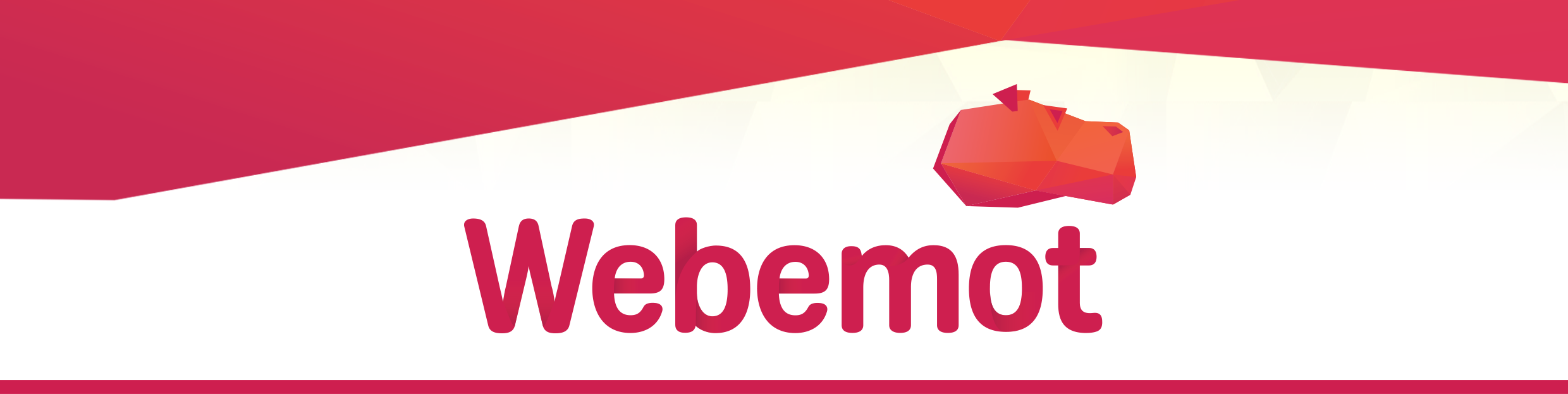 На разработку сайтаПожалуйста, постарайтесь ответить на вопросы брифа максимально подробно и однозначно. Хорошо заполненный бриф – первый и очень важный этап успешно и вовремя завершённого проекта.Опишите суть проектаЭто новый сайт или редизайн существующего? Если речь идет о редизайне, мы бы хотели ознакомиться с существующим сайтом и узнать, что бы вы хотели изменить.(Ответ напишите здесь)К какому типу вы бы отнесли разрабатываемый сайт?Укажите, к какому типу вы бы отнесли разрабатываемый сайт. Если сайт призван решать несколько задач, можно выбрать несколько пунктов одновременно (поставьте единицу).Каких результатов вы хотели бы достичь?Для решения каких задач разрабатывается сайт? Пожалуйста, отметьте все пункты, которые имеют для вас значение (поставьте единицу).Расскажите о бренде, для которого разрабатывается сайтКак называется ваша компания? Существуют ли полный и краткий варианты названия, разные языковые версии? Если у вас есть сформулированная миссия компании и слоган, приведите их здесь.(Ответ напишите здесь)Приведите примеры сайтов, которые вам нравятсяУкажите сайты, которые, по вашему мнению, успешно решают близкие к вашим задачи. Перечислите сайты конкурентов, если они есть. Есть ли сайты, которые нравятся вам с визуальной точки зрения – необязательно в вашей отрасли? Что именно в них вы считаете удачным?(Ответ напишите здесь)На какую аудиторию рассчитан ваш сайт?Расскажите об аудитории, на которую рассчитан ваш сайт. Это физические лица или корпоративные клиенты? Каковы их главные географические, возрастные, социальные, поведенческие признаки?(Ответ напишите здесь)Какие разделы должны быть на вашем сайте?Отметьте разделы, которые должны быть на вашем сайте (поставьте единицу).Какие языки будут использоваться на вашем сайте?Сколько языковых версий должно быть у вашего будущего сайта? Какие это будут языки? Нужно ли предусмотреть добавление новых языковых версий?(Ответ напишите здесь)Как бы вы определили стиль и дух проекта?Нам важно знать, на каких ценностях и качествах строится ваш проект. Это касается не только визуального оформления, но и общего настроения. Чем ярче выражено, по вашему мнению, каждое из полярных качеств, тем ближе к нему должна быть отметка (поставьте единицу).Какие у вас есть материалы по этому проекту?Какие материалы понадобятся нам для работы над этим проектом? Какие материалы уже есть у вас, а какие нужно будет подготовить? К таким материалам могут относиться логотип, тексты для разделов, фотографии и так далее.(Ответ напишите здесь)Сроки реализации и бюджет проектаЕсли проект нужно реализовать в какие-либо конкретные сроки, укажите их. Также, если это возможно, укажите бюджет проекта.(Ответ напишите здесь)Ваши контактные данныеКак с вами связаться для дальнейшего обсуждения проекта? Укажите, каким способом вам будет удобнее общаться. Если у вас есть какие-либо дополнения либо замечания по данному брифу.(Ответ напишите здесь)Корпоративный сайтОнлайн-сервисПромо-сайтКонтент-сайтИнтернет-магазинУвеличение посещаемости, развитие проектаПродвижение конкретных продуктов и услугУлучшение имиджаПродажи через интернет, приём платежейСервисы для сотрудников компанииСервисы для клиентов и/или партнёровНовостиКаталог продукции, возможность заказаТекстовые разделы (профиль компании, история, FAQ и так далее)Раздел со скачиваемыми файлами или документамиКонтактная информация, форма обратной связи, картаВнутренняя зона для клиентов/партнёров/сотрудниковЛегкостьСерьезностьКлассикаСовременностьСдержанностьЯркостьЭкономичностьРоскошьПростотаСложность